РЕШЕНИЕРассмотрев решение собрания граждан в Петропавловск-Камчатском городском округе, принятого по вопросам, связанным со строительством автомобильной дороги районного значения по проспекту Таранца с устройством транспортной развязки и водопропускными сооружениями в г.Петропавловске-Камчатском, руководствуясь статьей 23 Устава Петропавловск-Камчатского городского округа и Решением Городской Думы Петропавловск-Камчатского городского округа от 27.10.2014 № 261-нд «О собраниях граждан и конференциях граждан (собраниях делегатов) в Петропавловск-Камчатском городском округе»,  Городская Дума Петропавловск-Камчатского городского округаРЕШИЛА:Информацию о решении собрания граждан в Петропавловск-Камчатском городском округе, принятого по вопросам, связанным со строительством автомобильной дороги районного значения по проспекту Таранца с устройством транспортной развязки и водопропускными сооружениями в г.Петропавловске-Камчатском (далее - собрание граждан), принять к сведению.Рекомендовать Главе Петропавловск-Камчатского городского округа направить председателю собрания граждан Бадражан В.И. мотивированный ответ 
по существу решения собрания граждан.Рекомендовать Главе Петропавловск-Камчатского городского округа создать рабочую группу по вопросам, связанным со строительством автомобильной дороги районного значения по проспекту Таранца с устройством транспортной развязки и водопропускными сооружениями в г.Петропавловске-Камчатском.Делегировать в состав рабочей группы по вопросам, связанным
со строительством автомобильной дороги районного значения по проспекту Таранца
с устройством транспортной развязки и водопропускными сооружениями
в г.Петропавловске-Камчатском, следующих депутатов Городской Думы Петропавловск-Камчатского городского округа:5. Контроль за исполнением настоящего решения возложить на председателя Городской Думы Петропавловск-Камчатского городского округа.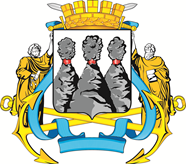 ГОРОДСКАЯ ДУМАПЕТРОПАВЛОВСК-КАМЧАТСКОГО ГОРОДСКОГО ОКРУГАот 04.10.2017 № 22-р1-я сессияг.Петропавловск-КамчатскийО рассмотрении решения собрания граждан в Петропавловск-Камчатском городском округе, принятого по вопросам, связанным со строительством автомобильной дороги районного значения по проспекту Таранца 
с устройством транспортной развязки 
и водопропускными сооружениями 
в г. Петропавловске-КамчатскомГаврилова И.В.-депутата Городской Думы Петропавловск-Камчатского городского округа по единому муниципальному избирательному округу;Кнерика В.А.-депутата Городской Думы Петропавловск-Камчатского городского округа по избирательному округу № 8;Кронова А.А.-депутата Городской Думы Петропавловск-Камчатского городского округа по избирательному округу № 3;Прудкого Д.А.-депутата Городской Думы Петропавловск-Камчатского городского округа по избирательному округу № 4;Терехова А.М.-депутата Городской Думы Петропавловск-Камчатского городского округа по избирательному округу № 8;Шунькина Д.В.-депутата Городской Думы Петропавловск-Камчатского городского округа по единому муниципальному избирательному округу.Председатель Городской Думы Петропавловск-Камчатского городского округа Г.В. Монахова